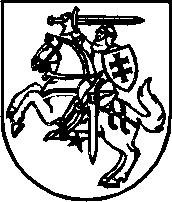 LIETUVOS RESPUBLIKOS SEIMOPETICIJŲ KOMISIJAIŠVADADĖL ARŪNO SODONIO PETICIJOS2021 m. birželio 9 d.VilniusLietuvos Respublikos Seimo Peticijų komisija 2021 m. birželio 9 d. posėdyje iš esmės išnagrinėjo Arūno Sodonio peticiją, kurioje pateikti pasiūlymai papildyti Lietuvos Respublikos administracinių nusižengimų kodeksą ir Lietuvos Respublikos baudžiamojo proceso kodeksą nuostatomis, kuriomis būtų įtvirtinti teismo įgaliojimai kreiptis į administracinį teismą su prašymu patikrinti, ar konkretus norminis administracinis aktas (ar jo dalis), kuris turėtų būti taikomas nagrinėjamoje administracinio nusižengimo byloje ar baudžiamojoje byloje, atitinka įstatymą ar Lietuvos Respublikos Vyriausybės norminį teisės aktą, ir priėmė sprendimą šiuos pasiūlymus tenkinti.Seimo Peticijų komisija šį sprendimą priėmė atsižvelgusi į Lietuvos Respublikos teisingumo ministerijos nuomonę, suderintą su Teisėjų taryba, ir manydama, kad siekiant teisinio reguliavimo aiškumo ir nuoseklumo Administracinių nusižengimų kodeksą ir Baudžiamojo proceso kodeksą tikslinga papildyti nuostatomis, analogiškomis toms, kurios įtvirtintos Lietuvos Respublikos civilinio proceso kodekse.A. Sodonio peticijoje teigiama, kad Lietuvos Respublikos administracinių bylų teisenos įstatymo 114 straipsnio 1 dalyje nustatyta, kad bendrosios kompetencijos ar specializuotas teismas turi teisę sustabdyti bylos nagrinėjimą ir nutartimi kreiptis į administracinį teismą prašydamas patikrinti, ar konkretus norminis administracinis aktas (ar jo dalis), kuris turėtų būti taikomas nagrinėjamoje byloje, atitinka įstatymą ar Vyriausybės norminį teisės aktą. Vadovaujantis šio straipsnio 2 dalimi, gavęs įsiteisėjusį administracinio teismo sprendimą dėl norminio administracinio akto, bendrosios kompetencijos ar specializuotas teismas atnaujina sustabdytos individualiosios bylos nagrinėjimą. Pareiškėjas taip pat atkreipia dėmesį į tai, kad siekiant įgyventi Administracinių bylų teisenos įstatymo 114 straipsnyje numatytą teisę, Civilinio proceso kodekso 3 straipsnio 4 dalis numato, kad teismas, nagrinėdamas konkrečią bylą, nustatęs, kad norminis teisės aktas ar jo dalis, kurio atitikties Lietuvos Respublikos Konstitucijai ar įstatymams kontrolė nepriklauso Lietuvos Respublikos Konstitucinio Teismo kompetencijai, gali prieštarauti įstatymui ar Vyriausybės norminiam teisės aktui, priimdamas sprendimą, neturi tokiu teisės aktu vadovautis. Šiuo atveju bendrosios kompetencijos teismas sustabdo bylos nagrinėjimą ir nutartimi kreipiasi į administracinį teismą prašydamas patikrinti, ar atitinkamas norminis teisės aktas ar jo dalis atitinka įstatymą ar Vyriausybės norminį teisės aktą. Gavęs įsiteisėjusį administracinio teismo sprendimą, teismas atnaujina bylos nagrinėjimą. Peticijoje teigiama, kad galiojančiame Administracinių nusižengimų kodekse ir Baudžiamojo proceso kodekse egzistuoja teisinio reguliavimo spragos, kadangi aptariamuose teisės aktuose toks administracinio nusižengimo bylos ar baudžiamosios bylos teisminio nagrinėjimo sustabdymo pagrindas nėra įtvirtintas, kas apriboja asmenų teisę nagrinėjant šias bylas patikrinti norminio akto, kuris turi įtakos sprendžiant asmens atsakomybės klausimą, teisėtumą. Pažymėtina, kad Administracinių bylų teisenos įstatyme nėra detalizuojama, kokiose bendrosios kompetencijos ar specializuoto teismo bylose (administracinėse, administracinių nusižengimų, baudžiamosiose ar civilinėse) taikytina ši nuostata, t. y. teismui suteikiama teisė sustabdyti bet kokio pobūdžio bylos nagrinėjimą ir nutartimi kreiptis į administracinį teismą prašant patikrinti, ar konkretus norminis administracinis aktas (ar jo dalis), kuris turėtų būti taikomas nagrinėjamoje byloje, atitinka įstatymą ar Vyriausybės norminį teisės aktą. Lietuvos vyriausiojo administracinio teismo parengtose Pareiškimų ir prašymų ištirti norminio administracinio akto teisėtumą rengimo ir padavimo administraciniams teismams rekomendacijose taip pat nėra numatyta, kad esant galiojančiam reguliavimui baudžiamąsias ar administracinių nusižengimų bylas nagrinėjantys teismai negalėtų kreiptis į administracinį teismą dėl norminio administracinio akto teisėtumo tyrimo.Minėta Administracinių bylų teisenos įstatymo norma teisę nutartimi kreiptis į administracinį teismą, prašant patikrinti, ar konkretus norminis administracinis aktas (ar jo dalis), kuris turėtų būti taikomas nagrinėjamoje byloje, atitinka įstatymą ar Vyriausybės norminį teisės aktą, suteikia visiems bendrosios kompetencijos ir specializuotiems teismams, tačiau, siekiant teisinio aiškumo asmenims, įgyvendinantiems teisę į teisminę gynybą administracinių nusižengimų ir baudžiamosiose bylose, Administracinių nusižengimų kodeksą ir Baudžiamojo proceso kodeksą tikslinga papildyti nuostatomis, analogiškomis toms, kurios įtvirtintos Civilinio proceso kodekse.Seimo Peticijų komisija, vadovaudamasi Lietuvos Respublikos peticijų įstatymo 12 straipsnio 3 dalimi ir Seimo Peticijų komisijos nuostatų, patvirtintų Lietuvos Respublikos Seimo 1999 m. lapkričio 11 d. nutarimu Nr. VIII-1408 „Dėl Seimo Peticijų komisijos nuostatų patvirtinimo“, 28 punktu, siūlo Seimo seniūnų sueigai įtraukti į Seimo pavasario sesijos darbotvarkę Seimo protokolinio nutarimo „Dėl Arūno Sodonio peticijos“ projektą.Komisijos pirmininkas					Edmundas PupinisRasa Griciūtė, tel. (8 5)  239 6817, el. p. rasa.griciute@lrs.lt 